INDICAÇÃO Nº 139/2018Indica ao Poder Executivo Municipal a execução de serviços de limpeza na praça pública localizada entre a Avenida de Cillo e Rua Tamoios, no Jardim São Francisco.Excelentíssimo Senhor Prefeito Municipal, Nos termos do Art. 108 do Regimento Interno desta Casa de Leis, dirijo-me a Vossa Excelência para indicar que, por intermédio do Setor competente, sejam executados serviços de limpeza na praça pública situada entre a Avenida de Cillo e rua Tamoios, no Jardim São Francisco.Justificativa:                     Moradores do bairro, especialmente a Sra. Maria Carvalho, reclamam das condições de conservação da pracinha situada no bairro. A área pública está com mato e necessita de uma limpeza com urgência.Plenário “Dr. Tancredo Neves”, em 05 de janeiro de 2018.José Antonio Ferreira“Dr. José”-vereador-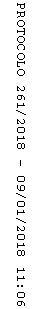 